Wednesday May 20th 20203rd Class Ms HughesFor additional support see  https://padlet.com/thirdclassmshughes/7nelhuv6lglw4ti6English (My Read at Home and Get Set are available online see webpage)My Spelling Workbook  pg 62 Unit 16 Today’s spellings: married-supplied (LCWC) Write spelling 3 times.Write 4 sentences with each spelling word.Answer Q3 Crossword Down Clues pg 63 My Spelling WorkbookGet Set –Review The Giant’s Wife pgs 224-233Answer QE Word watch 1-6. (Removing incorrect words)My Read at home- Read the next page and answer questions orally.Library Book- Read your library book or listen to a story on www.storylineonline.net/library/ or Elevenses with David WalliamsMaths (Planet Maths available online see webpage)Mental Maths Book- Week 32 pg 86 complete WednesdayTables Champion- Week 31 pg 40 complete WednesdayWarm Up- Word Problem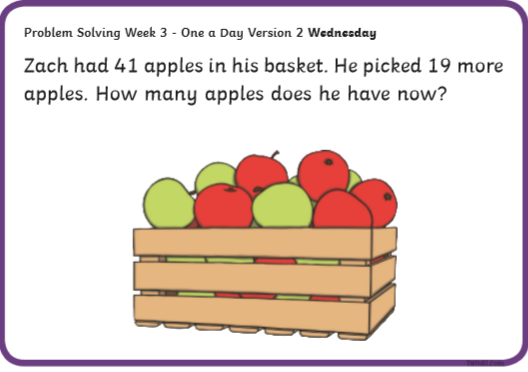 Planet Maths- Topic 25: 3D Shapes pg 154Explore, describe the relationship of 3D shapes with constituent 2D shapes.Construct 3D shapes.Answer QA 1+2What are nets? Watch the video to find out https://youtu.be/SwDjm6Ra1W4Look at the powerpoint about NetsAnswer QB 1-6 Nets or try and make 3D Shapes out of nets yourself! GaeilgeTéama: Caitheamh Aimsire (Past Times) Litriú: galf(golf) + traenáil(training). Write 3 times in copy like spellings.Scéal: An Bradán Feasa (The Salmon of Knowledge)Éist leis an scéal online or see powerpoint. Listen to the scéal being read. Notice some of the foclóir nua words. Try and read the story yourself.ReligionLog in to ‘Grow in Love’ https://www.growinlove.ie/en/ and access the 3rd class materials. Email: trial@growinlove.ie   Password: growinlove    Select Third Class. Click into Theme 9: Celtic Christianity Lesson 2: Christian PilgrimageIn the resource section, listen to reflective music and say a prayer.HistoryWho was the first man on the moon?Watch this video about the history of Space travel. https://youtu.be/f02BzO1wxb0 Read Ch 13 The Space Age pages 81-85 History Windows on the World. Access the book on edco online if you don’t have it. Answer questions 1-10 orally on page 84.Make a History of Space Travel timeline.Listen to a story being read from Space https://youtu.be/9wV8yw7iV8wOptional ChoiceboardChoose a different activity to do each day.